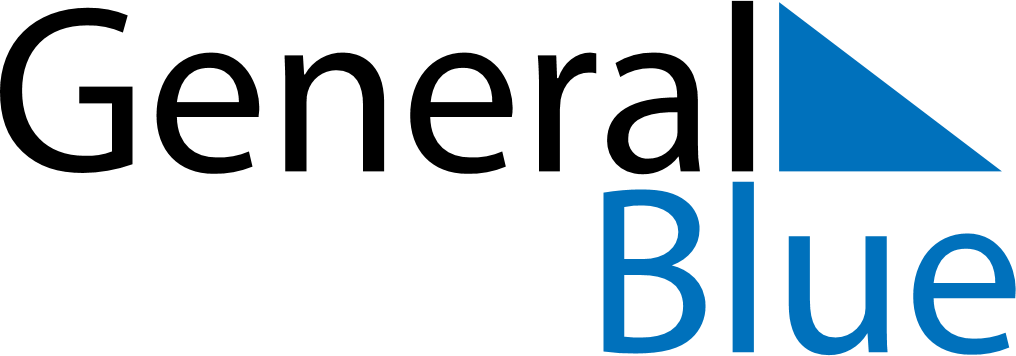 Q1 2024 CalendarSvalbard and Jan MayenQ1 2024 CalendarSvalbard and Jan MayenQ1 2024 CalendarSvalbard and Jan MayenQ1 2024 CalendarSvalbard and Jan MayenQ1 2024 CalendarSvalbard and Jan MayenQ1 2024 CalendarSvalbard and Jan MayenQ1 2024 CalendarSvalbard and Jan MayenJanuary 2024January 2024January 2024January 2024January 2024January 2024January 2024January 2024January 2024SUNMONMONTUEWEDTHUFRISAT1123456788910111213141515161718192021222223242526272829293031February 2024February 2024February 2024February 2024February 2024February 2024February 2024February 2024February 2024SUNMONMONTUEWEDTHUFRISAT12345567891011121213141516171819192021222324252626272829March 2024March 2024March 2024March 2024March 2024March 2024March 2024March 2024March 2024SUNMONMONTUEWEDTHUFRISAT123445678910111112131415161718181920212223242525262728293031Jan 1: New Year’s DayFeb 11: Carnival
Feb 11: Mother’s DayMar 24: Palm SundayMar 28: Maundy ThursdayMar 29: Good FridayMar 31: Easter Sunday